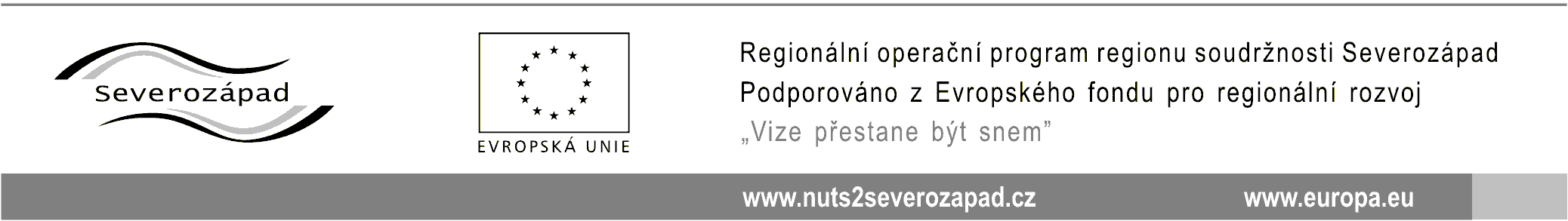 Regionální rada regionu soudržnosti SeverozápadRegionální rada regionu soudržnosti SeverozápadRegionální rada regionu soudržnosti SeverozápadRegionální rada regionu soudržnosti SeverozápadRegionální rada regionu soudržnosti SeverozápadRegionální rada regionu soudržnosti SeverozápadRegionální rada regionu soudržnosti SeverozápadRegionální rada regionu soudržnosti SeverozápadRegionální rada regionu soudržnosti SeverozápadRegionální rada regionu soudržnosti SeverozápadRegionální rada regionu soudržnosti SeverozápadRegionální rada regionu soudržnosti SeverozápadRegionální rada regionu soudržnosti SeverozápadRegionální rada regionu soudržnosti SeverozápadRegionální rada regionu soudržnosti SeverozápadRegionální rada regionu soudržnosti SeverozápadRegionální rada regionu soudržnosti SeverozápadRegionální rada regionu soudržnosti SeverozápadRegionální rada regionu soudržnosti SeverozápadRegionální rada regionu soudržnosti SeverozápadRegionální rada regionu soudržnosti SeverozápadRegionální rada regionu soudržnosti SeverozápadRegionální rada regionu soudržnosti SeverozápadObj. č.:OBJ201700099OBJ201700099OBJ201700099OBJ201700099OBJ201700099Odbor:Odbor:Odbor:xxxxxxxxxxxxxxxxxxxxxxxxxxxxxxxxxxxxxxxxxxxxxxxxxxxxVZ:CCCCCCDodavatelDodavatelDodavatelDodavatelDodavatelDodavatelDodavatelDodavatelDodavatelDodavatelDodavatelDodavatelDodavatelDodavatelObjednatelObjednatelObjednatelObjednatelObjednatelObjednatelObjednatelObjednatelObjednatelNázevNázevAutoservis KV, s.r.o.Autoservis KV, s.r.o.Autoservis KV, s.r.o.Autoservis KV, s.r.o.Autoservis KV, s.r.o.Autoservis KV, s.r.o.Autoservis KV, s.r.o.Autoservis KV, s.r.o.Autoservis KV, s.r.o.Autoservis KV, s.r.o.Autoservis KV, s.r.o.Autoservis KV, s.r.o.Regionální rada regionu soudržnosti SeverozápadRegionální rada regionu soudržnosti SeverozápadRegionální rada regionu soudržnosti SeverozápadRegionální rada regionu soudržnosti SeverozápadRegionální rada regionu soudržnosti SeverozápadRegionální rada regionu soudržnosti SeverozápadRegionální rada regionu soudržnosti SeverozápadRegionální rada regionu soudržnosti SeverozápadRegionální rada regionu soudržnosti SeverozápadAdresaAdresaFričova 172/29Fričova 172/29Fričova 172/29Fričova 172/29Fričova 172/29Fričova 172/29Fričova 172/29Fričova 172/29Fričova 172/29Fričova 172/29Fričova 172/29Fričova 172/29Berní 2261/1Berní 2261/1Berní 2261/1Berní 2261/1Berní 2261/1Berní 2261/1Berní 2261/1Berní 2261/1Berní 2261/1MěstoMěsto360043600436004Karlovy VaryKarlovy VaryKarlovy VaryKarlovy VaryKarlovy VaryKarlovy VaryKarlovy VaryKarlovy VaryKarlovy Vary400 01 Ústí nad Labem400 01 Ústí nad Labem400 01 Ústí nad Labem400 01 Ústí nad Labem400 01 Ústí nad Labem400 01 Ústí nad Labem400 01 Ústí nad Labem400 01 Ústí nad Labem400 01 Ústí nad LabemVyřizujeVyřizujeVyřizujeVyřizujexxxxxxxxxxxxxxxxxxxxxxxxxxxxxxxxxxxxxxxxxxxxxxxxxxxxxxxxxxxxxxxxxxxxxxxxxxxxxxxxxxxxxxxxxxxxxxxxxxxxxxxxxTelefonTelefonxxxxxxxxxxxxxxxxxxxxxxxxxxxxxxxxxxxxxxxxxxxxxTelefonTelefon475 240 600475 240 600475 240 600FaxFaxFaxFaxe - maile - mailxxxxxxxxxxxxxxxxxxxxxxxxxxxxxxxxxxxxxxxxxxxxxxxxxxxxxxxxxxxxxxxxxxxxxxxxxxxxxxxxxxxxxxxxxxxxxxxxxxxxxxxxxxxxxxxxxxxxxxxxxe - maile - mailxxxxxxxxxxxxxxxxxxxxxxxxxxxxxxxxxxxxxxxxxxxxxxxxxxxxxxxxxxxxxxxxxxxxxxxxxxxxxxxxxxxxxxxxxxxxxxxxxxxxxxxxxxxxxxxxxxxxxxxxxxxxxxwwwwwwwwwwwwwww.nuts2severozapad.czwww.nuts2severozapad.czwww.nuts2severozapad.czwww.nuts2severozapad.czwww.nuts2severozapad.czwww.nuts2severozapad.czwww.nuts2severozapad.czIČOIČO290901482909014829090148290901482909014829090148IČOIČO7508213675082136750821367508213675082136DIČDIČCZ29090148CZ29090148CZ29090148CZ29090148CZ29090148CZ29090148DIČDIČCZ75082136CZ75082136CZ75082136CZ75082136CZ75082136Objednáváme u Vás níže specifikované plnění v uvedeném množství a ceně, cenou se rozumí cena konečná včetně daně z přidané hodnoty.Objednáváme u Vás níže specifikované plnění v uvedeném množství a ceně, cenou se rozumí cena konečná včetně daně z přidané hodnoty.Objednáváme u Vás níže specifikované plnění v uvedeném množství a ceně, cenou se rozumí cena konečná včetně daně z přidané hodnoty.Objednáváme u Vás níže specifikované plnění v uvedeném množství a ceně, cenou se rozumí cena konečná včetně daně z přidané hodnoty.Objednáváme u Vás níže specifikované plnění v uvedeném množství a ceně, cenou se rozumí cena konečná včetně daně z přidané hodnoty.Objednáváme u Vás níže specifikované plnění v uvedeném množství a ceně, cenou se rozumí cena konečná včetně daně z přidané hodnoty.Objednáváme u Vás níže specifikované plnění v uvedeném množství a ceně, cenou se rozumí cena konečná včetně daně z přidané hodnoty.Objednáváme u Vás níže specifikované plnění v uvedeném množství a ceně, cenou se rozumí cena konečná včetně daně z přidané hodnoty.Objednáváme u Vás níže specifikované plnění v uvedeném množství a ceně, cenou se rozumí cena konečná včetně daně z přidané hodnoty.Objednáváme u Vás níže specifikované plnění v uvedeném množství a ceně, cenou se rozumí cena konečná včetně daně z přidané hodnoty.Objednáváme u Vás níže specifikované plnění v uvedeném množství a ceně, cenou se rozumí cena konečná včetně daně z přidané hodnoty.Objednáváme u Vás níže specifikované plnění v uvedeném množství a ceně, cenou se rozumí cena konečná včetně daně z přidané hodnoty.Objednáváme u Vás níže specifikované plnění v uvedeném množství a ceně, cenou se rozumí cena konečná včetně daně z přidané hodnoty.Objednáváme u Vás níže specifikované plnění v uvedeném množství a ceně, cenou se rozumí cena konečná včetně daně z přidané hodnoty.Objednáváme u Vás níže specifikované plnění v uvedeném množství a ceně, cenou se rozumí cena konečná včetně daně z přidané hodnoty.Objednáváme u Vás níže specifikované plnění v uvedeném množství a ceně, cenou se rozumí cena konečná včetně daně z přidané hodnoty.Objednáváme u Vás níže specifikované plnění v uvedeném množství a ceně, cenou se rozumí cena konečná včetně daně z přidané hodnoty.Objednáváme u Vás níže specifikované plnění v uvedeném množství a ceně, cenou se rozumí cena konečná včetně daně z přidané hodnoty.Objednáváme u Vás níže specifikované plnění v uvedeném množství a ceně, cenou se rozumí cena konečná včetně daně z přidané hodnoty.Objednáváme u Vás níže specifikované plnění v uvedeném množství a ceně, cenou se rozumí cena konečná včetně daně z přidané hodnoty.Objednáváme u Vás níže specifikované plnění v uvedeném množství a ceně, cenou se rozumí cena konečná včetně daně z přidané hodnoty.Objednáváme u Vás níže specifikované plnění v uvedeném množství a ceně, cenou se rozumí cena konečná včetně daně z přidané hodnoty.Objednáváme u Vás níže specifikované plnění v uvedeném množství a ceně, cenou se rozumí cena konečná včetně daně z přidané hodnoty.SpecifikaceSpecifikaceSpecifikaceSpecifikaceSpecifikaceSpecifikaceSpecifikaceSpecifikaceSpecifikaceSpecifikaceSpecifikaceSpecifikaceSpecifikaceSpecifikaceSpecifikaceSpecifikaceSpecifikaceSpecifikaceSpecifikaceSpecifikaceSpecifikaceCena celkemCena celkemObjednáváme u Vás pravidelnou servisní prohlídku včetně nutných oprav u AUS RZ 5U9 07 36.Objednáváme u Vás pravidelnou servisní prohlídku včetně nutných oprav u AUS RZ 5U9 07 36.Objednáváme u Vás pravidelnou servisní prohlídku včetně nutných oprav u AUS RZ 5U9 07 36.Objednáváme u Vás pravidelnou servisní prohlídku včetně nutných oprav u AUS RZ 5U9 07 36.Objednáváme u Vás pravidelnou servisní prohlídku včetně nutných oprav u AUS RZ 5U9 07 36.Objednáváme u Vás pravidelnou servisní prohlídku včetně nutných oprav u AUS RZ 5U9 07 36.Objednáváme u Vás pravidelnou servisní prohlídku včetně nutných oprav u AUS RZ 5U9 07 36.Objednáváme u Vás pravidelnou servisní prohlídku včetně nutných oprav u AUS RZ 5U9 07 36.Objednáváme u Vás pravidelnou servisní prohlídku včetně nutných oprav u AUS RZ 5U9 07 36.Objednáváme u Vás pravidelnou servisní prohlídku včetně nutných oprav u AUS RZ 5U9 07 36.Objednáváme u Vás pravidelnou servisní prohlídku včetně nutných oprav u AUS RZ 5U9 07 36.Objednáváme u Vás pravidelnou servisní prohlídku včetně nutných oprav u AUS RZ 5U9 07 36.Objednáváme u Vás pravidelnou servisní prohlídku včetně nutných oprav u AUS RZ 5U9 07 36.Objednáváme u Vás pravidelnou servisní prohlídku včetně nutných oprav u AUS RZ 5U9 07 36.Objednáváme u Vás pravidelnou servisní prohlídku včetně nutných oprav u AUS RZ 5U9 07 36.Objednáváme u Vás pravidelnou servisní prohlídku včetně nutných oprav u AUS RZ 5U9 07 36.Objednáváme u Vás pravidelnou servisní prohlídku včetně nutných oprav u AUS RZ 5U9 07 36.Objednáváme u Vás pravidelnou servisní prohlídku včetně nutných oprav u AUS RZ 5U9 07 36.Objednáváme u Vás pravidelnou servisní prohlídku včetně nutných oprav u AUS RZ 5U9 07 36.Objednáváme u Vás pravidelnou servisní prohlídku včetně nutných oprav u AUS RZ 5U9 07 36.Objednáváme u Vás pravidelnou servisní prohlídku včetně nutných oprav u AUS RZ 5U9 07 36.5 000,005 000,00Termín dodání:Termín dodání:Termín dodání:30.11.201730.11.201730.11.201730.11.201730.11.201730.11.201730.11.2017Max. cena celkem s DPH (Kč):Max. cena celkem s DPH (Kč):Max. cena celkem s DPH (Kč):Max. cena celkem s DPH (Kč):5 000,005 000,005 000,005 000,005 000,00Dodávka(služba) bude realizována ve věcném plnění, lhůtě, kvalitě a ceně uvedené na objednávce.

Objednavatel proplatí fakturu do 14 kalendářních dnů od data doručení. Úrok z prodlení s úhradou faktury činí 0,03% z částky za každý započatý den prodlení. Smluvní pokuta za nedodržení termínu dodání  činí 0,03% z částky za každý den prodlení.

Objednávky vyplývající z rámcové smlouvy se řídí jejími podmínkami a ustanoveními.

Objednatel má právo uplatněné smluvní pokuty odečíst dodavateli z faktury. Dodavatel poskytuje záruku za jakost v délce, která je jinak poskytována jako zákonná záruka za jakost dle přísl. ustanovení občanského zákoníku. Dodavatel může být kontrolován v rámci projektu  dle zákona č.320/2001 Sb., o finanční kontrole.                                                                                                                                                            Upozornění:  Objednávku potvrďte a zašlete zpět. V opačném případě Vám bude faktura vrácena! Specifikace zboží/služby na faktuře  se musí shodovat se specifikací uvedenou na objednávce.

Fakturu zašlete v jednom vyhotovení.Dodávka(služba) bude realizována ve věcném plnění, lhůtě, kvalitě a ceně uvedené na objednávce.

Objednavatel proplatí fakturu do 14 kalendářních dnů od data doručení. Úrok z prodlení s úhradou faktury činí 0,03% z částky za každý započatý den prodlení. Smluvní pokuta za nedodržení termínu dodání  činí 0,03% z částky za každý den prodlení.

Objednávky vyplývající z rámcové smlouvy se řídí jejími podmínkami a ustanoveními.

Objednatel má právo uplatněné smluvní pokuty odečíst dodavateli z faktury. Dodavatel poskytuje záruku za jakost v délce, která je jinak poskytována jako zákonná záruka za jakost dle přísl. ustanovení občanského zákoníku. Dodavatel může být kontrolován v rámci projektu  dle zákona č.320/2001 Sb., o finanční kontrole.                                                                                                                                                            Upozornění:  Objednávku potvrďte a zašlete zpět. V opačném případě Vám bude faktura vrácena! Specifikace zboží/služby na faktuře  se musí shodovat se specifikací uvedenou na objednávce.

Fakturu zašlete v jednom vyhotovení.Dodávka(služba) bude realizována ve věcném plnění, lhůtě, kvalitě a ceně uvedené na objednávce.

Objednavatel proplatí fakturu do 14 kalendářních dnů od data doručení. Úrok z prodlení s úhradou faktury činí 0,03% z částky za každý započatý den prodlení. Smluvní pokuta za nedodržení termínu dodání  činí 0,03% z částky za každý den prodlení.

Objednávky vyplývající z rámcové smlouvy se řídí jejími podmínkami a ustanoveními.

Objednatel má právo uplatněné smluvní pokuty odečíst dodavateli z faktury. Dodavatel poskytuje záruku za jakost v délce, která je jinak poskytována jako zákonná záruka za jakost dle přísl. ustanovení občanského zákoníku. Dodavatel může být kontrolován v rámci projektu  dle zákona č.320/2001 Sb., o finanční kontrole.                                                                                                                                                            Upozornění:  Objednávku potvrďte a zašlete zpět. V opačném případě Vám bude faktura vrácena! Specifikace zboží/služby na faktuře  se musí shodovat se specifikací uvedenou na objednávce.

Fakturu zašlete v jednom vyhotovení.Dodávka(služba) bude realizována ve věcném plnění, lhůtě, kvalitě a ceně uvedené na objednávce.

Objednavatel proplatí fakturu do 14 kalendářních dnů od data doručení. Úrok z prodlení s úhradou faktury činí 0,03% z částky za každý započatý den prodlení. Smluvní pokuta za nedodržení termínu dodání  činí 0,03% z částky za každý den prodlení.

Objednávky vyplývající z rámcové smlouvy se řídí jejími podmínkami a ustanoveními.

Objednatel má právo uplatněné smluvní pokuty odečíst dodavateli z faktury. Dodavatel poskytuje záruku za jakost v délce, která je jinak poskytována jako zákonná záruka za jakost dle přísl. ustanovení občanského zákoníku. Dodavatel může být kontrolován v rámci projektu  dle zákona č.320/2001 Sb., o finanční kontrole.                                                                                                                                                            Upozornění:  Objednávku potvrďte a zašlete zpět. V opačném případě Vám bude faktura vrácena! Specifikace zboží/služby na faktuře  se musí shodovat se specifikací uvedenou na objednávce.

Fakturu zašlete v jednom vyhotovení.Dodávka(služba) bude realizována ve věcném plnění, lhůtě, kvalitě a ceně uvedené na objednávce.

Objednavatel proplatí fakturu do 14 kalendářních dnů od data doručení. Úrok z prodlení s úhradou faktury činí 0,03% z částky za každý započatý den prodlení. Smluvní pokuta za nedodržení termínu dodání  činí 0,03% z částky za každý den prodlení.

Objednávky vyplývající z rámcové smlouvy se řídí jejími podmínkami a ustanoveními.

Objednatel má právo uplatněné smluvní pokuty odečíst dodavateli z faktury. Dodavatel poskytuje záruku za jakost v délce, která je jinak poskytována jako zákonná záruka za jakost dle přísl. ustanovení občanského zákoníku. Dodavatel může být kontrolován v rámci projektu  dle zákona č.320/2001 Sb., o finanční kontrole.                                                                                                                                                            Upozornění:  Objednávku potvrďte a zašlete zpět. V opačném případě Vám bude faktura vrácena! Specifikace zboží/služby na faktuře  se musí shodovat se specifikací uvedenou na objednávce.

Fakturu zašlete v jednom vyhotovení.Dodávka(služba) bude realizována ve věcném plnění, lhůtě, kvalitě a ceně uvedené na objednávce.

Objednavatel proplatí fakturu do 14 kalendářních dnů od data doručení. Úrok z prodlení s úhradou faktury činí 0,03% z částky za každý započatý den prodlení. Smluvní pokuta za nedodržení termínu dodání  činí 0,03% z částky za každý den prodlení.

Objednávky vyplývající z rámcové smlouvy se řídí jejími podmínkami a ustanoveními.

Objednatel má právo uplatněné smluvní pokuty odečíst dodavateli z faktury. Dodavatel poskytuje záruku za jakost v délce, která je jinak poskytována jako zákonná záruka za jakost dle přísl. ustanovení občanského zákoníku. Dodavatel může být kontrolován v rámci projektu  dle zákona č.320/2001 Sb., o finanční kontrole.                                                                                                                                                            Upozornění:  Objednávku potvrďte a zašlete zpět. V opačném případě Vám bude faktura vrácena! Specifikace zboží/služby na faktuře  se musí shodovat se specifikací uvedenou na objednávce.

Fakturu zašlete v jednom vyhotovení.Dodávka(služba) bude realizována ve věcném plnění, lhůtě, kvalitě a ceně uvedené na objednávce.

Objednavatel proplatí fakturu do 14 kalendářních dnů od data doručení. Úrok z prodlení s úhradou faktury činí 0,03% z částky za každý započatý den prodlení. Smluvní pokuta za nedodržení termínu dodání  činí 0,03% z částky za každý den prodlení.

Objednávky vyplývající z rámcové smlouvy se řídí jejími podmínkami a ustanoveními.

Objednatel má právo uplatněné smluvní pokuty odečíst dodavateli z faktury. Dodavatel poskytuje záruku za jakost v délce, která je jinak poskytována jako zákonná záruka za jakost dle přísl. ustanovení občanského zákoníku. Dodavatel může být kontrolován v rámci projektu  dle zákona č.320/2001 Sb., o finanční kontrole.                                                                                                                                                            Upozornění:  Objednávku potvrďte a zašlete zpět. V opačném případě Vám bude faktura vrácena! Specifikace zboží/služby na faktuře  se musí shodovat se specifikací uvedenou na objednávce.

Fakturu zašlete v jednom vyhotovení.Dodávka(služba) bude realizována ve věcném plnění, lhůtě, kvalitě a ceně uvedené na objednávce.

Objednavatel proplatí fakturu do 14 kalendářních dnů od data doručení. Úrok z prodlení s úhradou faktury činí 0,03% z částky za každý započatý den prodlení. Smluvní pokuta za nedodržení termínu dodání  činí 0,03% z částky za každý den prodlení.

Objednávky vyplývající z rámcové smlouvy se řídí jejími podmínkami a ustanoveními.

Objednatel má právo uplatněné smluvní pokuty odečíst dodavateli z faktury. Dodavatel poskytuje záruku za jakost v délce, která je jinak poskytována jako zákonná záruka za jakost dle přísl. ustanovení občanského zákoníku. Dodavatel může být kontrolován v rámci projektu  dle zákona č.320/2001 Sb., o finanční kontrole.                                                                                                                                                            Upozornění:  Objednávku potvrďte a zašlete zpět. V opačném případě Vám bude faktura vrácena! Specifikace zboží/služby na faktuře  se musí shodovat se specifikací uvedenou na objednávce.

Fakturu zašlete v jednom vyhotovení.Dodávka(služba) bude realizována ve věcném plnění, lhůtě, kvalitě a ceně uvedené na objednávce.

Objednavatel proplatí fakturu do 14 kalendářních dnů od data doručení. Úrok z prodlení s úhradou faktury činí 0,03% z částky za každý započatý den prodlení. Smluvní pokuta za nedodržení termínu dodání  činí 0,03% z částky za každý den prodlení.

Objednávky vyplývající z rámcové smlouvy se řídí jejími podmínkami a ustanoveními.

Objednatel má právo uplatněné smluvní pokuty odečíst dodavateli z faktury. Dodavatel poskytuje záruku za jakost v délce, která je jinak poskytována jako zákonná záruka za jakost dle přísl. ustanovení občanského zákoníku. Dodavatel může být kontrolován v rámci projektu  dle zákona č.320/2001 Sb., o finanční kontrole.                                                                                                                                                            Upozornění:  Objednávku potvrďte a zašlete zpět. V opačném případě Vám bude faktura vrácena! Specifikace zboží/služby na faktuře  se musí shodovat se specifikací uvedenou na objednávce.

Fakturu zašlete v jednom vyhotovení.Dodávka(služba) bude realizována ve věcném plnění, lhůtě, kvalitě a ceně uvedené na objednávce.

Objednavatel proplatí fakturu do 14 kalendářních dnů od data doručení. Úrok z prodlení s úhradou faktury činí 0,03% z částky za každý započatý den prodlení. Smluvní pokuta za nedodržení termínu dodání  činí 0,03% z částky za každý den prodlení.

Objednávky vyplývající z rámcové smlouvy se řídí jejími podmínkami a ustanoveními.

Objednatel má právo uplatněné smluvní pokuty odečíst dodavateli z faktury. Dodavatel poskytuje záruku za jakost v délce, která je jinak poskytována jako zákonná záruka za jakost dle přísl. ustanovení občanského zákoníku. Dodavatel může být kontrolován v rámci projektu  dle zákona č.320/2001 Sb., o finanční kontrole.                                                                                                                                                            Upozornění:  Objednávku potvrďte a zašlete zpět. V opačném případě Vám bude faktura vrácena! Specifikace zboží/služby na faktuře  se musí shodovat se specifikací uvedenou na objednávce.

Fakturu zašlete v jednom vyhotovení.Dodávka(služba) bude realizována ve věcném plnění, lhůtě, kvalitě a ceně uvedené na objednávce.

Objednavatel proplatí fakturu do 14 kalendářních dnů od data doručení. Úrok z prodlení s úhradou faktury činí 0,03% z částky za každý započatý den prodlení. Smluvní pokuta za nedodržení termínu dodání  činí 0,03% z částky za každý den prodlení.

Objednávky vyplývající z rámcové smlouvy se řídí jejími podmínkami a ustanoveními.

Objednatel má právo uplatněné smluvní pokuty odečíst dodavateli z faktury. Dodavatel poskytuje záruku za jakost v délce, která je jinak poskytována jako zákonná záruka za jakost dle přísl. ustanovení občanského zákoníku. Dodavatel může být kontrolován v rámci projektu  dle zákona č.320/2001 Sb., o finanční kontrole.                                                                                                                                                            Upozornění:  Objednávku potvrďte a zašlete zpět. V opačném případě Vám bude faktura vrácena! Specifikace zboží/služby na faktuře  se musí shodovat se specifikací uvedenou na objednávce.

Fakturu zašlete v jednom vyhotovení.Dodávka(služba) bude realizována ve věcném plnění, lhůtě, kvalitě a ceně uvedené na objednávce.

Objednavatel proplatí fakturu do 14 kalendářních dnů od data doručení. Úrok z prodlení s úhradou faktury činí 0,03% z částky za každý započatý den prodlení. Smluvní pokuta za nedodržení termínu dodání  činí 0,03% z částky za každý den prodlení.

Objednávky vyplývající z rámcové smlouvy se řídí jejími podmínkami a ustanoveními.

Objednatel má právo uplatněné smluvní pokuty odečíst dodavateli z faktury. Dodavatel poskytuje záruku za jakost v délce, která je jinak poskytována jako zákonná záruka za jakost dle přísl. ustanovení občanského zákoníku. Dodavatel může být kontrolován v rámci projektu  dle zákona č.320/2001 Sb., o finanční kontrole.                                                                                                                                                            Upozornění:  Objednávku potvrďte a zašlete zpět. V opačném případě Vám bude faktura vrácena! Specifikace zboží/služby na faktuře  se musí shodovat se specifikací uvedenou na objednávce.

Fakturu zašlete v jednom vyhotovení.Dodávka(služba) bude realizována ve věcném plnění, lhůtě, kvalitě a ceně uvedené na objednávce.

Objednavatel proplatí fakturu do 14 kalendářních dnů od data doručení. Úrok z prodlení s úhradou faktury činí 0,03% z částky za každý započatý den prodlení. Smluvní pokuta za nedodržení termínu dodání  činí 0,03% z částky za každý den prodlení.

Objednávky vyplývající z rámcové smlouvy se řídí jejími podmínkami a ustanoveními.

Objednatel má právo uplatněné smluvní pokuty odečíst dodavateli z faktury. Dodavatel poskytuje záruku za jakost v délce, která je jinak poskytována jako zákonná záruka za jakost dle přísl. ustanovení občanského zákoníku. Dodavatel může být kontrolován v rámci projektu  dle zákona č.320/2001 Sb., o finanční kontrole.                                                                                                                                                            Upozornění:  Objednávku potvrďte a zašlete zpět. V opačném případě Vám bude faktura vrácena! Specifikace zboží/služby na faktuře  se musí shodovat se specifikací uvedenou na objednávce.

Fakturu zašlete v jednom vyhotovení.Dodávka(služba) bude realizována ve věcném plnění, lhůtě, kvalitě a ceně uvedené na objednávce.

Objednavatel proplatí fakturu do 14 kalendářních dnů od data doručení. Úrok z prodlení s úhradou faktury činí 0,03% z částky za každý započatý den prodlení. Smluvní pokuta za nedodržení termínu dodání  činí 0,03% z částky za každý den prodlení.

Objednávky vyplývající z rámcové smlouvy se řídí jejími podmínkami a ustanoveními.

Objednatel má právo uplatněné smluvní pokuty odečíst dodavateli z faktury. Dodavatel poskytuje záruku za jakost v délce, která je jinak poskytována jako zákonná záruka za jakost dle přísl. ustanovení občanského zákoníku. Dodavatel může být kontrolován v rámci projektu  dle zákona č.320/2001 Sb., o finanční kontrole.                                                                                                                                                            Upozornění:  Objednávku potvrďte a zašlete zpět. V opačném případě Vám bude faktura vrácena! Specifikace zboží/služby na faktuře  se musí shodovat se specifikací uvedenou na objednávce.

Fakturu zašlete v jednom vyhotovení.Dodávka(služba) bude realizována ve věcném plnění, lhůtě, kvalitě a ceně uvedené na objednávce.

Objednavatel proplatí fakturu do 14 kalendářních dnů od data doručení. Úrok z prodlení s úhradou faktury činí 0,03% z částky za každý započatý den prodlení. Smluvní pokuta za nedodržení termínu dodání  činí 0,03% z částky za každý den prodlení.

Objednávky vyplývající z rámcové smlouvy se řídí jejími podmínkami a ustanoveními.

Objednatel má právo uplatněné smluvní pokuty odečíst dodavateli z faktury. Dodavatel poskytuje záruku za jakost v délce, která je jinak poskytována jako zákonná záruka za jakost dle přísl. ustanovení občanského zákoníku. Dodavatel může být kontrolován v rámci projektu  dle zákona č.320/2001 Sb., o finanční kontrole.                                                                                                                                                            Upozornění:  Objednávku potvrďte a zašlete zpět. V opačném případě Vám bude faktura vrácena! Specifikace zboží/služby na faktuře  se musí shodovat se specifikací uvedenou na objednávce.

Fakturu zašlete v jednom vyhotovení.Dodávka(služba) bude realizována ve věcném plnění, lhůtě, kvalitě a ceně uvedené na objednávce.

Objednavatel proplatí fakturu do 14 kalendářních dnů od data doručení. Úrok z prodlení s úhradou faktury činí 0,03% z částky za každý započatý den prodlení. Smluvní pokuta za nedodržení termínu dodání  činí 0,03% z částky za každý den prodlení.

Objednávky vyplývající z rámcové smlouvy se řídí jejími podmínkami a ustanoveními.

Objednatel má právo uplatněné smluvní pokuty odečíst dodavateli z faktury. Dodavatel poskytuje záruku za jakost v délce, která je jinak poskytována jako zákonná záruka za jakost dle přísl. ustanovení občanského zákoníku. Dodavatel může být kontrolován v rámci projektu  dle zákona č.320/2001 Sb., o finanční kontrole.                                                                                                                                                            Upozornění:  Objednávku potvrďte a zašlete zpět. V opačném případě Vám bude faktura vrácena! Specifikace zboží/služby na faktuře  se musí shodovat se specifikací uvedenou na objednávce.

Fakturu zašlete v jednom vyhotovení.Dodávka(služba) bude realizována ve věcném plnění, lhůtě, kvalitě a ceně uvedené na objednávce.

Objednavatel proplatí fakturu do 14 kalendářních dnů od data doručení. Úrok z prodlení s úhradou faktury činí 0,03% z částky za každý započatý den prodlení. Smluvní pokuta za nedodržení termínu dodání  činí 0,03% z částky za každý den prodlení.

Objednávky vyplývající z rámcové smlouvy se řídí jejími podmínkami a ustanoveními.

Objednatel má právo uplatněné smluvní pokuty odečíst dodavateli z faktury. Dodavatel poskytuje záruku za jakost v délce, která je jinak poskytována jako zákonná záruka za jakost dle přísl. ustanovení občanského zákoníku. Dodavatel může být kontrolován v rámci projektu  dle zákona č.320/2001 Sb., o finanční kontrole.                                                                                                                                                            Upozornění:  Objednávku potvrďte a zašlete zpět. V opačném případě Vám bude faktura vrácena! Specifikace zboží/služby na faktuře  se musí shodovat se specifikací uvedenou na objednávce.

Fakturu zašlete v jednom vyhotovení.Dodávka(služba) bude realizována ve věcném plnění, lhůtě, kvalitě a ceně uvedené na objednávce.

Objednavatel proplatí fakturu do 14 kalendářních dnů od data doručení. Úrok z prodlení s úhradou faktury činí 0,03% z částky za každý započatý den prodlení. Smluvní pokuta za nedodržení termínu dodání  činí 0,03% z částky za každý den prodlení.

Objednávky vyplývající z rámcové smlouvy se řídí jejími podmínkami a ustanoveními.

Objednatel má právo uplatněné smluvní pokuty odečíst dodavateli z faktury. Dodavatel poskytuje záruku za jakost v délce, která je jinak poskytována jako zákonná záruka za jakost dle přísl. ustanovení občanského zákoníku. Dodavatel může být kontrolován v rámci projektu  dle zákona č.320/2001 Sb., o finanční kontrole.                                                                                                                                                            Upozornění:  Objednávku potvrďte a zašlete zpět. V opačném případě Vám bude faktura vrácena! Specifikace zboží/služby na faktuře  se musí shodovat se specifikací uvedenou na objednávce.

Fakturu zašlete v jednom vyhotovení.Dodávka(služba) bude realizována ve věcném plnění, lhůtě, kvalitě a ceně uvedené na objednávce.

Objednavatel proplatí fakturu do 14 kalendářních dnů od data doručení. Úrok z prodlení s úhradou faktury činí 0,03% z částky za každý započatý den prodlení. Smluvní pokuta za nedodržení termínu dodání  činí 0,03% z částky za každý den prodlení.

Objednávky vyplývající z rámcové smlouvy se řídí jejími podmínkami a ustanoveními.

Objednatel má právo uplatněné smluvní pokuty odečíst dodavateli z faktury. Dodavatel poskytuje záruku za jakost v délce, která je jinak poskytována jako zákonná záruka za jakost dle přísl. ustanovení občanského zákoníku. Dodavatel může být kontrolován v rámci projektu  dle zákona č.320/2001 Sb., o finanční kontrole.                                                                                                                                                            Upozornění:  Objednávku potvrďte a zašlete zpět. V opačném případě Vám bude faktura vrácena! Specifikace zboží/služby na faktuře  se musí shodovat se specifikací uvedenou na objednávce.

Fakturu zašlete v jednom vyhotovení.Dodávka(služba) bude realizována ve věcném plnění, lhůtě, kvalitě a ceně uvedené na objednávce.

Objednavatel proplatí fakturu do 14 kalendářních dnů od data doručení. Úrok z prodlení s úhradou faktury činí 0,03% z částky za každý započatý den prodlení. Smluvní pokuta za nedodržení termínu dodání  činí 0,03% z částky za každý den prodlení.

Objednávky vyplývající z rámcové smlouvy se řídí jejími podmínkami a ustanoveními.

Objednatel má právo uplatněné smluvní pokuty odečíst dodavateli z faktury. Dodavatel poskytuje záruku za jakost v délce, která je jinak poskytována jako zákonná záruka za jakost dle přísl. ustanovení občanského zákoníku. Dodavatel může být kontrolován v rámci projektu  dle zákona č.320/2001 Sb., o finanční kontrole.                                                                                                                                                            Upozornění:  Objednávku potvrďte a zašlete zpět. V opačném případě Vám bude faktura vrácena! Specifikace zboží/služby na faktuře  se musí shodovat se specifikací uvedenou na objednávce.

Fakturu zašlete v jednom vyhotovení.Dodávka(služba) bude realizována ve věcném plnění, lhůtě, kvalitě a ceně uvedené na objednávce.

Objednavatel proplatí fakturu do 14 kalendářních dnů od data doručení. Úrok z prodlení s úhradou faktury činí 0,03% z částky za každý započatý den prodlení. Smluvní pokuta za nedodržení termínu dodání  činí 0,03% z částky za každý den prodlení.

Objednávky vyplývající z rámcové smlouvy se řídí jejími podmínkami a ustanoveními.

Objednatel má právo uplatněné smluvní pokuty odečíst dodavateli z faktury. Dodavatel poskytuje záruku za jakost v délce, která je jinak poskytována jako zákonná záruka za jakost dle přísl. ustanovení občanského zákoníku. Dodavatel může být kontrolován v rámci projektu  dle zákona č.320/2001 Sb., o finanční kontrole.                                                                                                                                                            Upozornění:  Objednávku potvrďte a zašlete zpět. V opačném případě Vám bude faktura vrácena! Specifikace zboží/služby na faktuře  se musí shodovat se specifikací uvedenou na objednávce.

Fakturu zašlete v jednom vyhotovení.Dodávka(služba) bude realizována ve věcném plnění, lhůtě, kvalitě a ceně uvedené na objednávce.

Objednavatel proplatí fakturu do 14 kalendářních dnů od data doručení. Úrok z prodlení s úhradou faktury činí 0,03% z částky za každý započatý den prodlení. Smluvní pokuta za nedodržení termínu dodání  činí 0,03% z částky za každý den prodlení.

Objednávky vyplývající z rámcové smlouvy se řídí jejími podmínkami a ustanoveními.

Objednatel má právo uplatněné smluvní pokuty odečíst dodavateli z faktury. Dodavatel poskytuje záruku za jakost v délce, která je jinak poskytována jako zákonná záruka za jakost dle přísl. ustanovení občanského zákoníku. Dodavatel může být kontrolován v rámci projektu  dle zákona č.320/2001 Sb., o finanční kontrole.                                                                                                                                                            Upozornění:  Objednávku potvrďte a zašlete zpět. V opačném případě Vám bude faktura vrácena! Specifikace zboží/služby na faktuře  se musí shodovat se specifikací uvedenou na objednávce.

Fakturu zašlete v jednom vyhotovení.Dodávka(služba) bude realizována ve věcném plnění, lhůtě, kvalitě a ceně uvedené na objednávce.

Objednavatel proplatí fakturu do 14 kalendářních dnů od data doručení. Úrok z prodlení s úhradou faktury činí 0,03% z částky za každý započatý den prodlení. Smluvní pokuta za nedodržení termínu dodání  činí 0,03% z částky za každý den prodlení.

Objednávky vyplývající z rámcové smlouvy se řídí jejími podmínkami a ustanoveními.

Objednatel má právo uplatněné smluvní pokuty odečíst dodavateli z faktury. Dodavatel poskytuje záruku za jakost v délce, která je jinak poskytována jako zákonná záruka za jakost dle přísl. ustanovení občanského zákoníku. Dodavatel může být kontrolován v rámci projektu  dle zákona č.320/2001 Sb., o finanční kontrole.                                                                                                                                                            Upozornění:  Objednávku potvrďte a zašlete zpět. V opačném případě Vám bude faktura vrácena! Specifikace zboží/služby na faktuře  se musí shodovat se specifikací uvedenou na objednávce.

Fakturu zašlete v jednom vyhotovení.Datum vystavení:Datum vystavení:Datum vystavení:Datum vystavení:10.11.201710.11.201710.11.201710.11.201710.11.201710.11.201710.11.201710.11.201710.11.201710.11.2017Potvrzení objednávky dodavatelem:Potvrzení objednávky dodavatelem:Potvrzení objednávky dodavatelem:Potvrzení objednávky dodavatelem:Potvrzení objednávky dodavatelem:Potvrzení objednávky dodavatelem:Potvrzení objednávky dodavatelem:Potvrzení objednávky dodavatelem:Potvrzení objednávky dodavatelem:S výše uvedeným návrhem objednávky souhlasímS výše uvedeným návrhem objednávky souhlasímS výše uvedeným návrhem objednávky souhlasímS výše uvedeným návrhem objednávky souhlasímS výše uvedeným návrhem objednávky souhlasímS výše uvedeným návrhem objednávky souhlasímS výše uvedeným návrhem objednávky souhlasímS výše uvedeným návrhem objednávky souhlasímS výše uvedeným návrhem objednávky souhlasím..................................................................................................................................................................................................................................................................................................................................................................................................................................................................................................................................................................................................................................................................................................................................................................................................................................................................................................................................................................................................................................................................podpis oprávněné osobypodpis oprávněné osobypodpis oprávněné osobypodpis oprávněné osobypodpis oprávněné osobypodpis oprávněné osobypodpis oprávněné osobypodpis oprávněné osobypodpis oprávněné osobypodpis oprávněné osobypodpis oprávněné osobydatum a podpis oprávněné osoby dodavateledatum a podpis oprávněné osoby dodavateledatum a podpis oprávněné osoby dodavateledatum a podpis oprávněné osoby dodavateledatum a podpis oprávněné osoby dodavateledatum a podpis oprávněné osoby dodavateledatum a podpis oprávněné osoby dodavateledatum a podpis oprávněné osoby dodavateledatum a podpis oprávněné osoby dodavatele